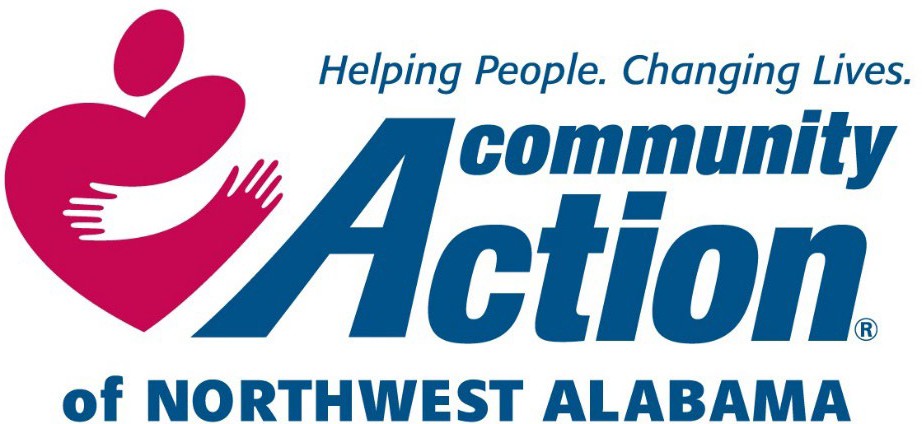 REQUEST FOR PROPOSALVehicle PurchaseProposals are due at: 3:00 P.M.November 28, 2023Community Ac�on Agency of Northwest Alabama 745 Thompson StreetFlorence, AL 35630 administrator@caanw.orgRequest for BidCommunity Ac�on of Northwest Alabama is accep�ng Proposals for the purchase of a vehicle. The Bid documents and speciﬁca�ons are atached and available at www.caanw.org. Proposals are due at the Community Ac�on of Northwest oﬃce, 745 Thompson Street, Florence, AL. 35630 no later than 3:00pm on Tuesday, November 28, 2023. Bids can be submited by mail, in person or emailed to administrator@caanw.org. All bids must be RECEIVED in our oﬃce no later than November 28, 2023 regardless of delivery method.All bids must include the following;Vendor Bid Form and Itemized Quote from Dealership Technical Speciﬁca�ons Vehicle Excep�on Sheet Vendor Informa�on PageThe sealed bids will be opened and scored on November 29, 2023. The dealership that is closet to the speciﬁca�ons and aﬀordable price will be accepted and sent to ADECA for approval.If you have any ques�ons or concerns please contact David Crosby at 256-766-4330 Ext. 107 or email me at d.crosby@caanw.orgVENDOR BID FORMPlease ﬁll out the following and/or atach your dealership itemized quote. Make sure all the items listed below are included or an excep�on sheet is presented lis�ng the reasons for the excep�on.Technical Speciﬁca�ons of Vehicle Minimum Vehicle Equipment List:½ - Ton Pickup:Year:		Make:		Model:	Warranty Years:		Warranty Mileage:	TECHNICAL SPECIFICATIONS EXCEPTION SHEET(Atach Addi�onal Sheets if Necessary)List any excep�ons to these speciﬁca�ons. Please list any alterna�ve solu�ons that may be exclusive to the Make or Model of the vehicle that you are proposing. All excep�ons to these speciﬁca�ons will be considered.VENDOR INFORMATIONTHIS INFORMATION MUST BE FILLED OUT IN ORDER FOR YOUR PROPOSAL TO BE CONSIDEREDAuthorized Company Representa�ve:	Authorized Company Representa�ve Signature:	Date:	THIS FORM MUST BE RETURNED WITH YOUR BIDItem ListIncludedAlterna�ve – Please atach excep�onsheetV-8 Non TurboY or NCrew CabY or NAutoma�c TransmissionY or NAir Condi�oningY or NPower Door Locks/WindowsY or NAM/FM Radio or Standard EquipmentY or NBluetooth enabled (Op�onal)Y or NVinyl Interior/FlooringY or NWhite Exterior Paint (Preferred)Y or NCruise ControlY or NTowing PackageY or N6 � Bed or LongerY or NFull Size Spare TireY or NBed LinerY or NBed CoverY or NPower Outlet in Cab (Op�onal)Y or NTruck Bed Drawer SystemY or NCompany NameCompany AddressBusiness ContactPhoneToll Free (if applicable)General ManagerAccoun�ng/Accounts Rec ManagerSales Manager